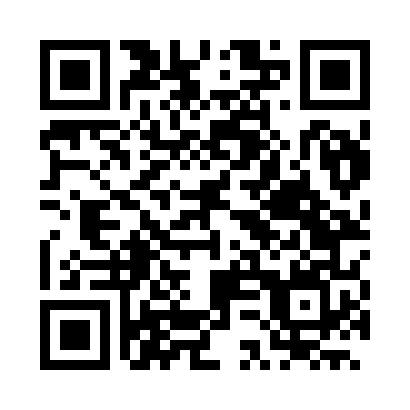 Prayer times for Juatuba, BrazilWed 1 May 2024 - Fri 31 May 2024High Latitude Method: NonePrayer Calculation Method: Muslim World LeagueAsar Calculation Method: ShafiPrayer times provided by https://www.salahtimes.comDateDayFajrSunriseDhuhrAsrMaghribIsha1Wed4:586:1311:543:105:356:462Thu4:596:1411:543:105:346:453Fri4:596:1411:543:095:346:454Sat4:596:1511:543:095:336:445Sun4:596:1511:543:095:336:446Mon5:006:1511:543:085:326:447Tue5:006:1611:543:085:326:438Wed5:006:1611:543:085:316:439Thu5:016:1611:543:075:316:4210Fri5:016:1711:543:075:316:4211Sat5:016:1711:543:075:306:4212Sun5:016:1811:543:065:306:4113Mon5:026:1811:543:065:296:4114Tue5:026:1811:543:065:296:4115Wed5:026:1911:543:065:296:4116Thu5:036:1911:543:055:286:4017Fri5:036:1911:543:055:286:4018Sat5:036:2011:543:055:286:4019Sun5:036:2011:543:055:276:4020Mon5:046:2111:543:045:276:4021Tue5:046:2111:543:045:276:3922Wed5:046:2111:543:045:276:3923Thu5:056:2211:543:045:266:3924Fri5:056:2211:543:045:266:3925Sat5:056:2311:543:045:266:3926Sun5:066:2311:543:045:266:3927Mon5:066:2311:553:045:266:3928Tue5:066:2411:553:035:256:3929Wed5:066:2411:553:035:256:3930Thu5:076:2511:553:035:256:3931Fri5:076:2511:553:035:256:39